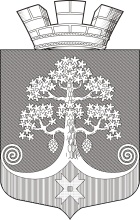 Республика КарелияСовет Сегежского городского поселения  XLIX    СЕССИЯ    III    СОЗЫВАРЕШЕНИЕот  28 сентября 2017 года   № 229 г.СегежаО признании многоквартирного дома № 7 по улице Ленина в городе Сегежа аварийным и подлежащим сносу	Руководствуясь Положением о признании помещения жилым помещением, жилого помещения непригодным для проживания и многоквартирного дома аварийным и подлежащим сносу или реконструкции, утвержденным Постановлением Правительства Российской Федерации от 28 января 2006 года № 47, на основании технического заключения ООО «РЕЯ» от 06 июня 2017 года № 436-ТЗ, заключения межведомственной комиссии от 18 августа 2017 года № 25, назначенной распоряжением администрации Сегежского городского поселения от 13 марта 2013 года № 66-р (в действующей редакции), Совет Сегежского городского поселения решил:Признать многоквартирный дом № 7 по улице Ленина в городе Сегежа аварийным и подлежащим сносу.Поручить администрации Сегежского городского поселения в срок до 15 октября 2017 года издать распоряжение:2.1. о сроках отселения граждан, являющихся на законных основаниях собственниками жилых помещений и нанимателями жилых помещений по договорам социального найма, дома, указанного в пункте 1 настоящего решения;2.2. о сроках сноса аварийного дома, указанного в пункте 1 настоящего решения.   Председатель Совета Сегежского городского поселения					    	 Н.В.ПетриляйненИ.о.главы Сегежского городского поселения 									С.Г.Пискунович Разослать: в дело, УЖК и ГХ, ООО «ЖЭО», ГУП РГЦ «Недвижимость», Государственная жилищная инспекция Республики Карелия, ОНД Сегежского района УНД ГУ МЧС России по Республике Карелия, ТО Управления Роспотребнадзора по РК в Сегежском, Беломорском, Кемском и Лоухском районах, Министерство строительства, жилищно-коммунального хозяйства и энергетики Республики Карелия, Фонд капитального ремонта Республики Карелия.  